ИНФОРМАЦИЯДля участников Кубка города Астаны.Спринт22.10.2023. Место проведения:г. Астана, Парк Ататюрк,улица Ташенова, напротив Посольства Турции. Масштаб карты: 1:4000,сечение 2,5 м. Формат карты -А4.Не влагостойкая, файлы для карт будут выдаваться на старте.Старт первых минут в 11:00.      Порядковая нумерация пунктов и номер пункта указаны в карте, на старте легенды выдаваться не будут. Старт по стартовой станции, финиш по финишной линии(бесконтактная).Отметка-БЕСКОНТАКТНАЯ.       Финиш расположен возле кофейни «Gokcen»(для всех участников по предъявлению стартового номера будет предоставлена скидка 10% на всю продукцию.)      Награждение по итогу 2-х дней будет проходить в месте ФИНИШа 2-го дня в 13:30. Самые многочисленные  5 групп будут награждены 1-3 места кубками, остальные группы 1-3 места медалями.Астана қаласының Кубогы қатысушыларға арналғанАҚПАРАТспринт22.10.2023.ӨТКІЗУ ОРНЫ:Астана қ., Ататүріқ саябақ,Ташенов көшесі.Түркия елшілігіне қарама-қарсымағы.Картаның масштабы: 1:4000, қимасы 2,5 м. Картаның пішіні -А4. Ылғалға төзімді емес, картаға арналған мөлдір файлдар сөреде таратылады. Бастау сөре станциясы бойынша, мәре  мәренің станциясы (түйісусіз, сым) бойынша. Мәре-11:00.       Белгілеу - түйісусіз. Мәре "Gökçen" кофеханасының жанында орналасқан (қатысушылар старт нөмірін көрсетсе барлық өнімге 10% жеңілдік бар.      2 күннің қорытындысы бойынша марапаттау 2-ші күннің мәресі орналасқан  "Gökçen" кофеханасының жанында сағат 13:30-да өтеді. Ең көп қатысушысы бар 5 топтың 1-3 орындары кубоктармен, қалған топтардың 1-3 орындары медальдармен марапатталады.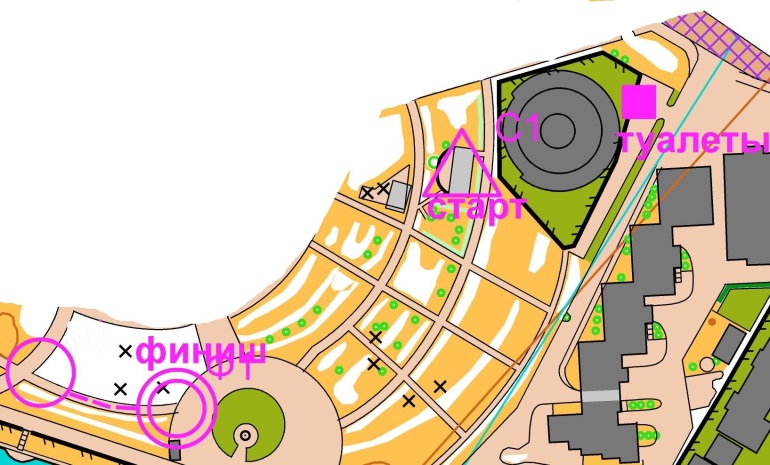 Параметры дистанции: Группа длина     кол-во КП M16,М21,MP             2800  23 W16, W21,WP             2240  15 M12,М14,W12,W14  1350  13 M8, M10,W8,W10  900  9 